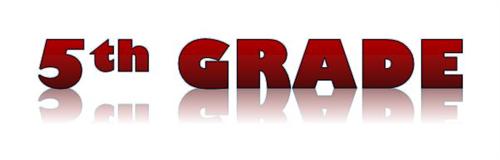 June 5-9Bible Verse: Daniel 2:20-21 (NIV)20 “Praise be to the name of God for ever and ever;
    wisdom and power are His.
21 He changes times and seasons;
    He sets up kings and deposes them.
He gives wisdom to the wise
    and knowledge to the discerning.” Homework:Spelling  Lesson 31Vocabulary:apparatus: a piece of equipment that has a particular useextraordinary: unusual or amazing constellation: group of stars that form shapes in the skycelestial: relating to the skyinterrogation:  questioning Important InformationGreat big thank you to all the Moms and Dads that helped out on our Field trips the past 2 week! We had a great time and couldn’t have done it without you!  Spirit week all this week – check to see what the daily theme will be! June 9  Friday – Minimum Day, Character Trait awards assembly at 11:15June 12 Monday – Fun Day: all students will need a labeled water bottle, sack lunch, and optional beach towel and a change of clothes. Please label everything! June 13 Tuesday – Talent show at 1:15June 14 Wednesday – Free dress, last day of school, & ½ day, school will be dismissed at 12:00MondayWestern dayTuesdaySports dayWednesdayWacky dayThursdayCartoon dayFriday½ Day!Career dayBible Practice verseDaniel’s Amazing PropheciesPractice verseDaniel and King Belshazzar Practice verseDaniel’s relationship with GodPractice verseDaniel’s resolve to follow GodVerse testBible testEnglishCh.9 L.9Chapter 9 testCh.10Comparison writing venn diagramCh.10Comparison writing rough draftCh.10Comparison writing editingCh.10Comparison writing final draftLiteratureGalileoUnit 2 L.1 Vocabulary & Comprehension Test TelescopesUnit 2 L.2 Comprehension QuestionsThe Heavenly ZooUnit 2 L.2 Comprehension QuestionsThe Heavenly ZooUnit 2 L.2 vocabulary The Heavenly ZooUnit 2 L.2 Comprehension TestMathL.107 or 101Hw: unfinished classworkL.108 or 102Hw: unfinished classworkL.109 or 103Hw: unfinished classworkL.110 or 104Hw: unfinished classworkMath TestReading HwkHw: 20 min of reading and logHw: 20 min of reading and log Hw: 20 min of reading and logHw: 20 min of reading and log Hw: 20 min of reading and logSpellingSpelling L. 31p.121Spelling L. 31p.122Spelling L. 31p.123Spelling L. 31p.124Spelling TestScienceCh. 12 Sun, Earth, and MoonCh. 12 Sun, Earth, and MoonCh. 12 Sun, Earth, and MoonElectiveP.E.Visit Jr. High teachers!MusicP.E.Spanishaffecteffectaffectiondefectivedictateverdictpredictioncontradictvisiblevisibilitysupervisesupervisionozoneinertiaorbitalmantlevelocityuniverserevolutionaccelerate